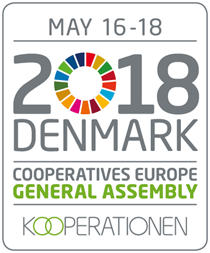 16-18 Mayıs 2018’de Danimarka’da yapılacakKooperatifler Avrupa Genel Kurulunun gündemi belli oldu16-18 Mayıs 2018 tarihleri arasında Danimarka’nın Başkenti Kopenhag’da yapılacak Kooperatifler Avrupa (ICA Avrupa) Genel Kurulu gündeminin aşağıdaki şekilde belirlendi ve ilan edildi:16 Mayıs 15:00-16:00Genel kurul salonuna geliş ve kayıt işlemleri16:00-18:00Kooperatifler Avrupa Yönetim Kurulu toplantısı (sadece davetli olanlar)18:30-20:30Hoş geldiniz resepsiyonu17 Mayıs08:30-09:30Geliş ve Kayıt (Kahve) 09:30-09:45Hoş geldiniz konuşması Kooperatifler Birliği Kooperationen’un CEO’su  Susanne Westhausen, 
Kooperatifler Avrupa Başkanı Jean-Louis Bancel09:45-10:45 Birleşmiş Milletler Genel Kurulu eski Başkanı, Mogens Lykketoft’un BM Sürdürülebilir Kalkınma Hedefleri konusundaki konuşması, 10:45-10.50 Çalıştayların programı ile Günlük programların takdimi Çalıştay11:00-12:30Cinsiyet Eşitliği 11:00-12:30 İşbirliği Ekonomisi ve Gençlik 11:00-12:30 Kooperatif Model – Avrupa’dan Dünyaya 12:30-13:30Kahve arası Kooperatifleri ziyaret 13:00 BM Kentini ziyaret için otobüsün kalkış saati 13:30 Kopenhag Fur’ü ziyaret için kalkış saati 13:30 Coop’un Genel Merkezini ziyaret 16:00-17:30 Kopenhag’da turistik gezisi (Kral Sarayı, The Little Mermaid) 18:00-19:30 Akşam yemeği, Arbejdernes Landsbank, Kopenhag20:00-23:00 Tivoli Gardens’da akşam, Kopenhag 23:00 Otobüs ile Helsingør’a dönüş 18 Mayıs09:00-09:30Kayıt (Kahve)09:30-09:45ICA Başkanı Ariel Guarco’nun hoş geldiniz konuşması 09:45-11:00Keynote konuşmacı
Kirsten Brosbøl, Önceki Çevre Bakanı, Milletvekili ve Sürdürülebilir Kalkınma Hedefleri konusundaki Tüm Partilerin katıldığı Netwörk’ün Başkanı  11:00-11:15Bir AB Kurumunun temsilcisinin konuşması (konfirme edilecek11:15-12:00 Çalıştay Tartışma Oturumu, Yöneten: Jean-Louis Bancel 12:00-13:00 Kooperatifçiler: Konuşma sırası sizde, Yöneten: Jean-Louis Bancel13:00-14:00Öğle yemeği arası14:00-16:00 Genel Kurul ile ilgili yasal işlemlerin görüşülmesi 16:00-16:30 Kahve, Sanat Turu (opsiyonlu) ve Ayrılış/veda. 